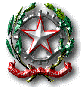 2° ISTITUTO COMPRENSIVO “G. BIANCA” – AVOLA     ANNO SCOLASTICO..........................RELAZIONE FINALE CLASSE: ____________ Plesso: __________________________ N° alunni iscritti: _______ N° alunni frequentanti _________ In questa sezione deve essere tracciato un breve excursus sulla storia della classe: i ragazzi eventualmente inseritisi nel corso del triennio, le alternanze dei docenti, il livello di maturità raggiunto dagli alunni.  Considerazioni generali sulla classeLo sviluppo e il potenziamento dei valori culturali e sociali di base è stato perseguito in relazione agli obiettivi corrispondenti definiti nella programmazione generale del Consiglio di Classe. Livello complessivo della classe Eventuali ulteriori informazioni:  (fasce di livello, eccellenze, ecc.) ……………………………………………………………………………………………………………………………………………………………………………………………………………………………………………………………………………………………………………………………………………………………………………………………………………………Casi particolari:……………………………………………………………………………………………………………………………………………………………………………………………………………………………………………………………………………………………………………………………………………………………………………………………………………………Comportamento della classe La maggior parte della classe ha osservato un comportamento del  tutto inadeguato ed è stato necessario ricorrere a provvedimenti disciplinariUna parte della classe ha avuto uno  scarso rispetto delle regole e i docenti si sono trovati nelle condizioni di effettuare occasionali richiami scritti sul registro e comunicazioni per le famiglie sul diario. Nel complesso adeguatoLa classe ha osservato le regole scrupolosamenteSi è comunque registrato un miglioramento nel comportamento rispetto all’inizio dell’anno scolasticoPartecipazione al dialogo educativo, impegno individualeNel complesso la classe è apparsa poco impegnata e partecipeL’impegno complessivo è stato incostante e superficialeL’impegno è stato costante L’ impegno  è stato costante e rigoroso Possibili motivazioni (in relazione ai primi due punti) ……………………………………………………………………………………………………………………………………………………………………………………………………………………………………………………………………………………………………………………………………………………………………………………………………FrequenzaLa frequenza è stata regolareLa frequenza è stata irregolareLa frequenza è stata saltuariaSi è registrato un forte assenteismoAltro……………………………………………………………………………………………………………………………………………………………………Possibili motivazioni: …………………………………………………………………………………………………………………………………………………………………………………………………………  Obiettivi formativi conseguiti     Gli obiettivi educativi  fissati nella programmazione sono stati raggiunti    Gli obiettivi cognitivivi  fissati nella programmazione sono stati raggiuntiPossibili motivazioni: …………………………………………………………………………………………………………………………………………………………………………………......................................……………………………………………………………………………………………………Per gli allievi che hanno manifestato difficoltà di apprendimento sono stati proposti obiettivi semplificati e previsti interventi di recupero personalizzato (ulteriori spiegazioni, esercitazioni individuali, ……..). Contenuti disciplinariPer i contenuti disciplinari, che costituiscono i programmi d’esame, si fa riferimento alle relazioni finali dei singoli docenti.I programmi preventivati sono stati integralmente svolti I programmi preventivati sono stati parzialmente svolti per i seguenti motivi: ……………………………………………………………………………………………………………………………………………………………………………………………………………………Metodologie e mezziPer i presupposti metodologici ci si è riferiti a quanto espresso nella programmazione annuale. Gli argomenti e le attività proposte sono stati organizzati in unità di lavoro affrontate, per quanto possibile, in modo operativo. metodo induttivometodo deduttivometodo scientificometodo esperienzialelavoro di grupporicerche individuali e/o di gruppoproblem solvingdiscussione guidata lezione frontale didattica laboratorialeattività di recupero –– sostegno –– potenziamento    Strumenti e spazi Rapporti con le famiglie. Il rapporto con le famiglie è stato:  Costante e proficuoNon assiduo, ma positivoIncostante e poco produttivoInesistente.Altro…………………………………………………………………………………………………………………………………………………….........................................Percorsi formativi realizzati Progetti POF/PONProgetti multidisciplinariPratica sportivaVisione di spettacoli teatraliVisite guidate e viaggi d’istruzione……………………………………………………………Altro……………………………………………………………………………………………Verifica e valutazioneIl Consiglio di classe ha verificato  periodicamente il grado di acquisizione degli obiettivi educativi e didattici trasversali ipotizzati e ha stabilito il successivo percorso. Ai possibili ritardi riscontrati si è risposto con la revisione e con la ricerca di metodologie e percorsi alternativi.VerificheLa valutazione finale per l’ammissione all’esame di licenza ha tenuto in considerazione il grado di preparazione culturale, il raggiungimento degli obiettivi fissati, le abilità sviluppate nelle diverse aree, il graduale progresso verificatosi dalla situazione di partenza in rapporto alle effettive capacità, l’impegno evidenziato durante le attività, la rispondenza alle sollecitazioni proposte.Criteri per la gestione degli esami di licenzaLe prove scritte degli esami saranno condotte secondo le disposizioni vigenti; lo scritto relativo alle lingue straniere (Inglese e Francese) sarà unico ed effettuato nello stesso giorno, così come deliberato in Collegio dei docenti. Per gli alunni diversamente abili, su proposta del Consiglio di classe, possono essere previste prove differenziate. Il colloquio approfondirà gli aspetti culturali, accerterà, attraverso il coinvolgimento indiretto delle varie discipline, la maturità globale dell’alunno e sarà condotto in maniera pluridisciplinare evitando che si risolva in un repertorio di domande e risposte su ciascuna disciplina. Esso verterà sulle discipline di insegnamento dell'ultimo anno (escluso l’insegnamento della religione cattolica), consentendo a tutte le discipline di avere visibilità e giusta considerazione. Il colloquio partirà da un argomento scelto dal candidato e sarà  finalizzato a valutare conoscenze e competenze acquisite, il livello di padronanza di competenze trasversali (capacità di esposizione e argomentazione, di risoluzione dei problemi, di pensiero riflesso e critico, di valutazione personale ecc.). Al colloquio interdisciplinare è attribuito un voto espresso in decimi. Gli studenti che hanno frequentato le classi ad indirizzo musicale sono chiamati a dimostrare anche la competenza musicale raggiunta al termine del triennio sia sul versante della pratica esecutiva, individuale e/o d’insieme, sia su quello della conoscenza teorica. Avola,………………………………..                                                   Il coordinatoreCompletamenteParzialmenteCompletamenteParzialmenteLibri di testoAltri testi AudiovisiviMateriale multimedialeGiornali, rivisteLIM LaboratoriBibliotecaSpazi esterni della scuolaCinema / teatroOraliGrafichePraticheScritte 